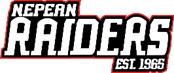  Minutes Nepean Minor Hockey AssociationOctober 24, 2023Welcome and Opening Comments – HelenApprove Agenda and Previous Minutes

Motion to approve minutes from last meeting. Moved by Jamie, seconded by Tony. CARRIED
Business ArisingArea ReportsPresident Nothing to report since last meetingMotion to approve motions previously submitted via email:Moved by Jeff Pollard requesting spending authority to purchase 3 sets of goalie gear – CARRIEDMoved by Vince Wiseman requesting authority enter into an agreement with INACTION Photography - CARRIEDDistrict ChairChecking from behind is a big emphasis this year from Hockey Canada. 31 penalties already entered. 10 are checking from behind. This is a penalty that officials are looking at. Some are asking about appealing. Jeff indicating take the suspension and carry on. This is a focus.Starting to get unruly parents. Some from NMHA. Some from other teams. Incident being discussed where a parent decided to open the door, grabbed a player and pulled them out. Need to communicate outwards that behaviour needs to be appropriate and there is zero tolerance for this type of behaviour. Helen asked how is it working with teams entering own suspensions. Jeff indicated that it is working well.VP CompetitiveU9 Full Ice/HEOAttended District Chair meeting. HEO has decided to go to full ice for all districts as of Jan 15. We can decide what we want to do. For Tier 1 its mandatory. Jamie will be timekeeper for both teams. Table discussion around using some reserve funds to pay for timekeepers. Tier 2 and 4 there’s a lot of discussion about what to do. Some want full ice some don’t. Jamie suggests letting some teams to do full ice exhibition games. Watch for tournaments and see what they are doing.We are the only district following pathway rules. Others have started games earlier. Next year we could change things up? Discussion of a minimum of 8 practices. Discussion of number of 3 refs for tier 1.Table discussion regarding full ice. House league will remain at half ice until March or otherwise decided.Coach Selection Comp 2024Jamie will not be taking this position next year. He indicated that he does not feel comfortable choosing the next 2024 coaches given he will not be in the positionEarliest Possible AGM meeting dateLast year the AGM was in June. Need min 3 months to put call out for motions etc. Looking at April 30 or  first week of May for AGM. Table discussion around promoting AGM, Kap suggested concurrent event which brings in additional attendance. Jessica to include April 30th date for AGM in newsletter. Need to put out for district Chair position. Multiple positions on Board up for election (5) as of now.Jamie sends a weekly email out to coaches. All teams have started league play. No major issues yet this year. Issues with parents. Going to send out code of conduct. Preparing for Raider Day Jan 22. Goalie clinic coming up. Shortage of Ice this year seemingly.VP House Insurance Costs/Fees for team staffPpl upset about limit of 5 people per team insurance limit. Many teams always paying for course. What about a parent who is on two teams. This would be incredible amount of work/tracking. No solution to this issue for this season. Officials meeting was ok. Attendance was better than expected. Jeff Pollard attended and discussed suspensions and TTM.  Timekeepers at U9. We could create a spreadsheet for student volunteers. Letting teams figure out their own solution to this issue. VP FinanceEtransfers for certain types of payments are coming soon. Jersey deposits. Tournament fees and a few others.Budget discussed. As of now incurred 300K of ice bookings looking forward. Not sure how to predict out further. Some ice costs should be recouped via teams/ice surcharge. Other income will be registration fees. Sponsorship payments need to be invoiced and will result in other income. Mavericks Donuts is looking to sponsor team(s). Send them to Jessica for info. VP OperationsIncident Management Reporting Policy and Process
Looking to formalize this policy. Didn’t reinvent the wheel creating this. Is the board ok with coaches suspending players for 1 game. Helen mentioned there needs to be an escalating scale of discipline ref Human Rights Case. Pat wants to do an equipment sale but not enough time to organize something for mid/late November.  Work with Pat, Speak with Jessica, Book a room (JM Cafeteria) Helen will take this on. Could accept donations from families and be transparent that we will sell the gear and put proceeds to XXJeff, Emma and Gray sat with lady from Calgary for ice scheduling software demo. Looks promising. Cost is $1850 per year plus a certain amount per team. A pilot is possible. U9/U11 jerseys supposed to be shipped tomorrow. Comp and House jersey inventory coming along. 600-800K in jerseys so need to get a handle on exact numbers.EDI/Risk and SafetyUSA Team Travel and Insurance RequirementsTable discussion of multiple options regarding insurance requirements and how Hockey Canada requires this coverage.Waiting to hear back from HEO and Fabio regarding outreach opportunities. DEI – one team experienced two 5 game suspensions after racial slurs were used. Kap wants to go in to as many teams possible either pre-game, pre-practice or any other time possible Discuss appropriate behaviour and retorts during times of stress/pain. Discussion of how permanent these incidents can be, especially online. 

On investigation and risk front things are continuing to build up. As a board, we should be looking to focus on the things we are doing right – not just the negatives. 
DevelopmentDryland Training Options

Motion – proposed by Ingrid Meza-McDonald: to approve two Dryland training businesses as associationed with NMHA and to share these businesses with membership - CARRIED

Development sessions being requested and responded to. Looking at ways to efficiently target different audiences. Would like to look at different goalie clinics going forward. Admin being requested is quite high given the cost.Tony sessions have been set. U13 Roster Select = 42 and 3 goaliesU15 Roster Select = 44Drop in Session Nov 10th and Dec 15 Ashley Holmes. Her team costs are $169StakeholdersPlaques/models/trophies. Existing Agreement? RFP?Can wait until next meeting. But no current agreement. Could go to RFP if need be.Confirmed InAction Photography Photo Days Hall F Sportsplex. Online booking system. Preference should be given to younger players at earlier times.   NOV 3    6-10  nov 4    730-2  nov 20   6-10  nov 24   6-10  nov 25   7:30-7:30Next step, InAction is to provide me with communication that I’ll work with Manager Liaisons.  Essentially, they’ll be given information to work with managers on how to logon to InAction websites to choose their date/timeslotsCommunications/SponsorshipSponsorship update:Warren and I are working to finalize the 2023-24 sponsorship agreements, and issue the associated invoices, by the end of the week.We have five returning platinum sponsors ($5k, 3 years), six custom sponsors (some returning from last year), and  two new sponsors that are finalizing their new offering. I'll provide a more fulsome tally of sponsorship revenue and how many teams they are supporting at the next board meeting after all agreements are signed and invoices are in.Once all invoices are paid, and agreements are signed, I'll prepare a new roll-up sponsor banner. We need to figure out where to put it. In front of the office blocks the doors and elevators. Maybe right behind the desk, or instead of a roll-up, we can make a banner for in front of the desk?I've also been in touch with several managers and coaches about team-level sponsors.Communications:we have permission to place a roll-up in the main lobby of Walter Baker, just like the Barracudas. I will work to design one and send around for approval.I've also been in touch with Minto and Howard Darwin for similar roll-ups at those facilitiesI've been in touch with the city about other advertising opportunities at the rinks. They're switching to digital screens, so we may have an opportunity to display there. I recommend a strong visual with a QR code linking to registration, tournaments, or whatever we're promoting at the time.I've got a mostly finished draft of our first newsletter. Will circulate this week.Next Meeting Nov 29th, 2023Motion to Adjourn Moved by Tony. Seconded by Ingrid. 